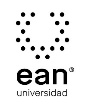 FICHA TÉCNICA DE CONSTRUCCIÓN DEL ÍTEMFICHA TÉCNICA DE CONSTRUCCIÓN DEL ÍTEMNo. Ítem: 1No. Ítem: 1No. Ítem: 1DATOS DEL ÍTEMDATOS DEL ÍTEMDATOS DEL AUTORPrograma académico: Administración de EmpresasPrograma académico: Administración de EmpresasPrueba: Gestión Tecnológica e InnovaciónPrueba: Gestión Tecnológica e InnovaciónPrueba: Gestión Tecnológica e InnovaciónPrueba: Gestión Tecnológica e InnovaciónPrueba: Gestión Tecnológica e InnovaciónPrueba: Gestión Tecnológica e InnovaciónÍTEM: COMPETENCIA ESPECÍFICA, CONTEXTO, ENUNCIADO Y OPCIONES DE RESPUESTAÍTEM: COMPETENCIA ESPECÍFICA, CONTEXTO, ENUNCIADO Y OPCIONES DE RESPUESTAÍTEM: COMPETENCIA ESPECÍFICA, CONTEXTO, ENUNCIADO Y OPCIONES DE RESPUESTACompetencia específica señalada en el syllabus, que evalúa este ítem:Identifica la importancia de la tecnología como herramienta para el desarrollo de la estrategia organizacional.Competencia específica señalada en el syllabus, que evalúa este ítem:Identifica la importancia de la tecnología como herramienta para el desarrollo de la estrategia organizacional.Competencia específica señalada en el syllabus, que evalúa este ítem:Identifica la importancia de la tecnología como herramienta para el desarrollo de la estrategia organizacional.CONTEXTO - Caso - situación problémica:Juan Manuel ha sido contratado como el nuevo CEO de la empresa ABC. La primera actividad que desarrolló en su nuevo cargo fue contratar una asesoría externa que hiciera un diagnóstico de la empresa. En el informe presentado por los consultores se evidencian los problemas más visibles de la empresa, debilidades que la están llevando a ser ineficiente y a tener muchas perdidas reflejadas en tiempo y dinero. Dentro de las dificultades más comunes identificadas están: - La falta de identificación de los pedidos.- La descoordinación entre el inventario y el departamento de producción.- El mal manejo de la información y la seguridad de la misma.- Los procesos no están documentados.- Las personas con trabajos especializados no comparten sus conocimientos.- La información fluye muy lento, todo se trabaja en papel.- Los equipos de cómputo están desactualizados y obsoletos.CONTEXTO - Caso - situación problémica:Juan Manuel ha sido contratado como el nuevo CEO de la empresa ABC. La primera actividad que desarrolló en su nuevo cargo fue contratar una asesoría externa que hiciera un diagnóstico de la empresa. En el informe presentado por los consultores se evidencian los problemas más visibles de la empresa, debilidades que la están llevando a ser ineficiente y a tener muchas perdidas reflejadas en tiempo y dinero. Dentro de las dificultades más comunes identificadas están: - La falta de identificación de los pedidos.- La descoordinación entre el inventario y el departamento de producción.- El mal manejo de la información y la seguridad de la misma.- Los procesos no están documentados.- Las personas con trabajos especializados no comparten sus conocimientos.- La información fluye muy lento, todo se trabaja en papel.- Los equipos de cómputo están desactualizados y obsoletos.CONTEXTO - Caso - situación problémica:Juan Manuel ha sido contratado como el nuevo CEO de la empresa ABC. La primera actividad que desarrolló en su nuevo cargo fue contratar una asesoría externa que hiciera un diagnóstico de la empresa. En el informe presentado por los consultores se evidencian los problemas más visibles de la empresa, debilidades que la están llevando a ser ineficiente y a tener muchas perdidas reflejadas en tiempo y dinero. Dentro de las dificultades más comunes identificadas están: - La falta de identificación de los pedidos.- La descoordinación entre el inventario y el departamento de producción.- El mal manejo de la información y la seguridad de la misma.- Los procesos no están documentados.- Las personas con trabajos especializados no comparten sus conocimientos.- La información fluye muy lento, todo se trabaja en papel.- Los equipos de cómputo están desactualizados y obsoletos.ENUNCIADO:Como asesor de ABC, lo primero que le recomendaría a Juan Manuel es que intervenga:ENUNCIADO:Como asesor de ABC, lo primero que le recomendaría a Juan Manuel es que intervenga:ENUNCIADO:Como asesor de ABC, lo primero que le recomendaría a Juan Manuel es que intervenga:Opciones de respuesta
a. En el proceso de actualización de los equipos de cómputo.b. En el diseño y formalización de la estrategia de la empresa.c. En la compra de un sistema de información que disminuya tiempos.d. En la documentación de los procesos y en la gestión del conocimiento.Opciones de respuesta
a. En el proceso de actualización de los equipos de cómputo.b. En el diseño y formalización de la estrategia de la empresa.c. En la compra de un sistema de información que disminuya tiempos.d. En la documentación de los procesos y en la gestión del conocimiento.Opciones de respuesta
a. En el proceso de actualización de los equipos de cómputo.b. En el diseño y formalización de la estrategia de la empresa.c. En la compra de un sistema de información que disminuya tiempos.d. En la documentación de los procesos y en la gestión del conocimiento.Opciones de respuesta
a. En el proceso de actualización de los equipos de cómputo.b. En el diseño y formalización de la estrategia de la empresa.c. En la compra de un sistema de información que disminuya tiempos.d. En la documentación de los procesos y en la gestión del conocimiento.Opciones de respuesta
a. En el proceso de actualización de los equipos de cómputo.b. En el diseño y formalización de la estrategia de la empresa.c. En la compra de un sistema de información que disminuya tiempos.d. En la documentación de los procesos y en la gestión del conocimiento.Opciones de respuesta
a. En el proceso de actualización de los equipos de cómputo.b. En el diseño y formalización de la estrategia de la empresa.c. En la compra de un sistema de información que disminuya tiempos.d. En la documentación de los procesos y en la gestión del conocimiento.Opciones de respuesta
a. En el proceso de actualización de los equipos de cómputo.b. En el diseño y formalización de la estrategia de la empresa.c. En la compra de un sistema de información que disminuya tiempos.d. En la documentación de los procesos y en la gestión del conocimiento.Opciones de respuesta
a. En el proceso de actualización de los equipos de cómputo.b. En el diseño y formalización de la estrategia de la empresa.c. En la compra de un sistema de información que disminuya tiempos.d. En la documentación de los procesos y en la gestión del conocimiento.Opciones de respuesta
a. En el proceso de actualización de los equipos de cómputo.b. En el diseño y formalización de la estrategia de la empresa.c. En la compra de un sistema de información que disminuya tiempos.d. En la documentación de los procesos y en la gestión del conocimiento.JUSTIFICACIÓN DE OPCIONES DE RESPUESTAJUSTIFICACIÓN DE OPCIONES DE RESPUESTAJUSTIFICACIÓN DE OPCIONES DE RESPUESTAPor qué NO es a: porque se enfoca únicamente en los equipos de cómputo olvidando el problema de fondo.Por qué NO es a: porque se enfoca únicamente en los equipos de cómputo olvidando el problema de fondo.Por qué NO es a: porque se enfoca únicamente en los equipos de cómputo olvidando el problema de fondo.Por qué NO es c: porque un sistema de información no sería eficiente si no se tienen claros los procesos que se requieren atender.Por qué NO es c: porque un sistema de información no sería eficiente si no se tienen claros los procesos que se requieren atender.Por qué NO es c: porque un sistema de información no sería eficiente si no se tienen claros los procesos que se requieren atender.Por qué NO d: porque es una buena alternativa, pero se debe partir de una estrategia clara y formalizada.Por qué NO d: porque es una buena alternativa, pero se debe partir de una estrategia clara y formalizada.Por qué NO d: porque es una buena alternativa, pero se debe partir de una estrategia clara y formalizada.CLAVE Y JUSTIFICACIÓN.La respuesta correcta es la B porque ABC requiere formalizar su estrategia, de tal forma que logre determinar cuáles son sus objetivos a corto, mediano y largo plazo, y así identificar las tecnologías que pueden apoyar su crecimiento.CLAVE Y JUSTIFICACIÓN.La respuesta correcta es la B porque ABC requiere formalizar su estrategia, de tal forma que logre determinar cuáles son sus objetivos a corto, mediano y largo plazo, y así identificar las tecnologías que pueden apoyar su crecimiento.CLAVE Y JUSTIFICACIÓN.La respuesta correcta es la B porque ABC requiere formalizar su estrategia, de tal forma que logre determinar cuáles son sus objetivos a corto, mediano y largo plazo, y así identificar las tecnologías que pueden apoyar su crecimiento.ESPECIFICACIONES DE DISEÑO: DIBUJOS, ECUACIONES Y / O GRÁFICOS:ESPECIFICACIONES DE DISEÑO: DIBUJOS, ECUACIONES Y / O GRÁFICOS:ESPECIFICACIONES DE DISEÑO: DIBUJOS, ECUACIONES Y / O GRÁFICOS:FICHA TÉCNICA DE CONSTRUCCIÓN DEL ÍTEMFICHA TÉCNICA DE CONSTRUCCIÓN DEL ÍTEMNo. Ítem: 2No. Ítem: 2No. Ítem: 2DATOS DEL ÍTEMDATOS DEL ÍTEMDATOS DEL AUTORPrograma académico: Administración de EmpresasPrograma académico: Administración de EmpresasPrueba: Gestión Tecnológica e InnovaciónPrueba: Gestión Tecnológica e InnovaciónPrueba: Gestión Tecnológica e InnovaciónPrueba: Gestión Tecnológica e InnovaciónPrueba: Gestión Tecnológica e InnovaciónPrueba: Gestión Tecnológica e InnovaciónÍTEM: COMPETENCIA ESPECÍFICA, CONTEXTO, ENUNCIADO Y OPCIONES DE RESPUESTAÍTEM: COMPETENCIA ESPECÍFICA, CONTEXTO, ENUNCIADO Y OPCIONES DE RESPUESTAÍTEM: COMPETENCIA ESPECÍFICA, CONTEXTO, ENUNCIADO Y OPCIONES DE RESPUESTACompetencia específica señalada en el syllabus, que evalúa este ítem:Identifica la importancia de la tecnología como herramienta para el desarrollo de la estrategia organizacional.Competencia específica señalada en el syllabus, que evalúa este ítem:Identifica la importancia de la tecnología como herramienta para el desarrollo de la estrategia organizacional.Competencia específica señalada en el syllabus, que evalúa este ítem:Identifica la importancia de la tecnología como herramienta para el desarrollo de la estrategia organizacional.CONTEXTO - Caso - situación problémica:Juan Manuel ha sido contratado como el nuevo CEO de la empresa ABC. La primera actividad que desarrolló en su nuevo cargo fue contratar una asesoría externa que hiciera un diagnóstico de la empresa. En el informe presentado por los consultores se evidencian los problemas más visibles de la empresa, debilidades que la están llevando a ser ineficiente y a tener muchas perdidas reflejadas en tiempo y dinero. Dentro de las dificultades más comunes identificadas están: - La falta de identificación de los pedidos.- La descoordinación entre el inventario y el departamento de producción.- El mal manejo de la información y la seguridad de la misma.- Los procesos no están documentados.- Las personas con trabajos especializados no comparten sus conocimientos.- La información fluye muy lento, todo se trabaja en papel.- Los equipos de cómputo están desactualizados y obsoletos.CONTEXTO - Caso - situación problémica:Juan Manuel ha sido contratado como el nuevo CEO de la empresa ABC. La primera actividad que desarrolló en su nuevo cargo fue contratar una asesoría externa que hiciera un diagnóstico de la empresa. En el informe presentado por los consultores se evidencian los problemas más visibles de la empresa, debilidades que la están llevando a ser ineficiente y a tener muchas perdidas reflejadas en tiempo y dinero. Dentro de las dificultades más comunes identificadas están: - La falta de identificación de los pedidos.- La descoordinación entre el inventario y el departamento de producción.- El mal manejo de la información y la seguridad de la misma.- Los procesos no están documentados.- Las personas con trabajos especializados no comparten sus conocimientos.- La información fluye muy lento, todo se trabaja en papel.- Los equipos de cómputo están desactualizados y obsoletos.CONTEXTO - Caso - situación problémica:Juan Manuel ha sido contratado como el nuevo CEO de la empresa ABC. La primera actividad que desarrolló en su nuevo cargo fue contratar una asesoría externa que hiciera un diagnóstico de la empresa. En el informe presentado por los consultores se evidencian los problemas más visibles de la empresa, debilidades que la están llevando a ser ineficiente y a tener muchas perdidas reflejadas en tiempo y dinero. Dentro de las dificultades más comunes identificadas están: - La falta de identificación de los pedidos.- La descoordinación entre el inventario y el departamento de producción.- El mal manejo de la información y la seguridad de la misma.- Los procesos no están documentados.- Las personas con trabajos especializados no comparten sus conocimientos.- La información fluye muy lento, todo se trabaja en papel.- Los equipos de cómputo están desactualizados y obsoletos.ENUNCIADO:Que en ABC no se tengan procesos formalizados y documentados, puede ocasionar:ENUNCIADO:Que en ABC no se tengan procesos formalizados y documentados, puede ocasionar:ENUNCIADO:Que en ABC no se tengan procesos formalizados y documentados, puede ocasionar:Opciones de respuesta
a. Perdida de posicionamiento en el mercado.b. Aumento en el desperdicio de materia prima.c. Manejo ineficiente de los proveedores y contratistas.d. Reprocesas y perdida en la curva de aprendizaje.Opciones de respuesta
a. Perdida de posicionamiento en el mercado.b. Aumento en el desperdicio de materia prima.c. Manejo ineficiente de los proveedores y contratistas.d. Reprocesas y perdida en la curva de aprendizaje.Opciones de respuesta
a. Perdida de posicionamiento en el mercado.b. Aumento en el desperdicio de materia prima.c. Manejo ineficiente de los proveedores y contratistas.d. Reprocesas y perdida en la curva de aprendizaje.Opciones de respuesta
a. Perdida de posicionamiento en el mercado.b. Aumento en el desperdicio de materia prima.c. Manejo ineficiente de los proveedores y contratistas.d. Reprocesas y perdida en la curva de aprendizaje.Opciones de respuesta
a. Perdida de posicionamiento en el mercado.b. Aumento en el desperdicio de materia prima.c. Manejo ineficiente de los proveedores y contratistas.d. Reprocesas y perdida en la curva de aprendizaje.Opciones de respuesta
a. Perdida de posicionamiento en el mercado.b. Aumento en el desperdicio de materia prima.c. Manejo ineficiente de los proveedores y contratistas.d. Reprocesas y perdida en la curva de aprendizaje.Opciones de respuesta
a. Perdida de posicionamiento en el mercado.b. Aumento en el desperdicio de materia prima.c. Manejo ineficiente de los proveedores y contratistas.d. Reprocesas y perdida en la curva de aprendizaje.Opciones de respuesta
a. Perdida de posicionamiento en el mercado.b. Aumento en el desperdicio de materia prima.c. Manejo ineficiente de los proveedores y contratistas.d. Reprocesas y perdida en la curva de aprendizaje.Opciones de respuesta
a. Perdida de posicionamiento en el mercado.b. Aumento en el desperdicio de materia prima.c. Manejo ineficiente de los proveedores y contratistas.d. Reprocesas y perdida en la curva de aprendizaje.JUSTIFICACIÓN DE OPCIONES DE RESPUESTAJUSTIFICACIÓN DE OPCIONES DE RESPUESTAJUSTIFICACIÓN DE OPCIONES DE RESPUESTAPor qué NO es a: porque con la información suministrada no se puede llegar a esta conclusión.Por qué NO es a: porque con la información suministrada no se puede llegar a esta conclusión.Por qué NO es a: porque con la información suministrada no se puede llegar a esta conclusión.Por qué NO es b: porque la falta de documentación de procesos no implica que las operaciones se estén desarrollando correctamente.Por qué NO es b: porque la falta de documentación de procesos no implica que las operaciones se estén desarrollando correctamente.Por qué NO es b: porque la falta de documentación de procesos no implica que las operaciones se estén desarrollando correctamente.Por qué NO es c: porque con la información proporcionada no es factible obtener esta conclusión.Por qué NO es c: porque con la información proporcionada no es factible obtener esta conclusión.Por qué NO es c: porque con la información proporcionada no es factible obtener esta conclusión.CLAVE Y JUSTIFICACIÓN.La clave es D porque No tener los procesos documentados, hace que los empleados siempre estén improvisando nuevas maneras de hacer las cosas. Así mismo cuando un empleado se retira se lleva consigo el conocimiento generado por la empresa a partir de la experiencia.CLAVE Y JUSTIFICACIÓN.La clave es D porque No tener los procesos documentados, hace que los empleados siempre estén improvisando nuevas maneras de hacer las cosas. Así mismo cuando un empleado se retira se lleva consigo el conocimiento generado por la empresa a partir de la experiencia.CLAVE Y JUSTIFICACIÓN.La clave es D porque No tener los procesos documentados, hace que los empleados siempre estén improvisando nuevas maneras de hacer las cosas. Así mismo cuando un empleado se retira se lleva consigo el conocimiento generado por la empresa a partir de la experiencia.ESPECIFICACIONES DE DISEÑO: DIBUJOS, ECUACIONES Y / O GRÁFICOS:ESPECIFICACIONES DE DISEÑO: DIBUJOS, ECUACIONES Y / O GRÁFICOS:ESPECIFICACIONES DE DISEÑO: DIBUJOS, ECUACIONES Y / O GRÁFICOS:FICHA TÉCNICA DE CONSTRUCCIÓN DEL ÍTEMFICHA TÉCNICA DE CONSTRUCCIÓN DEL ÍTEMNo. Ítem: 3No. Ítem: 3No. Ítem: 3DATOS DEL ÍTEMDATOS DEL ÍTEMDATOS DEL AUTORPrograma académico: Administración de EmpresasPrograma académico: Administración de EmpresasPrueba: Gestión Tecnológica e InnovaciónPrueba: Gestión Tecnológica e InnovaciónPrueba: Gestión Tecnológica e InnovaciónPrueba: Gestión Tecnológica e InnovaciónPrueba: Gestión Tecnológica e InnovaciónPrueba: Gestión Tecnológica e InnovaciónÍTEM: COMPETENCIA ESPECÍFICA, CONTEXTO, ENUNCIADO Y OPCIONES DE RESPUESTAÍTEM: COMPETENCIA ESPECÍFICA, CONTEXTO, ENUNCIADO Y OPCIONES DE RESPUESTAÍTEM: COMPETENCIA ESPECÍFICA, CONTEXTO, ENUNCIADO Y OPCIONES DE RESPUESTACompetencia específica señalada en el syllabus, que evalúa este ítem:Identifica la importancia de la tecnología como herramienta para el desarrollo de la estrategia organizacional.Competencia específica señalada en el syllabus, que evalúa este ítem:Identifica la importancia de la tecnología como herramienta para el desarrollo de la estrategia organizacional.Competencia específica señalada en el syllabus, que evalúa este ítem:Identifica la importancia de la tecnología como herramienta para el desarrollo de la estrategia organizacional.CONTEXTO - Caso - situación problémica:Juan Manuel ha sido contratado como el nuevo CEO de la empresa ABC. La primera actividad que desarrolló en su nuevo cargo fue contratar una asesoría externa que hiciera un diagnóstico de la empresa. En el informe presentado por los consultores se evidencian los problemas más visibles de la empresa, debilidades que la están llevando a ser ineficiente y a tener muchas perdidas reflejadas en tiempo y dinero. Dentro de las dificultades más comunes identificadas están: - La falta de identificación de los pedidos.- La descoordinación entre el inventario y el departamento de producción.- El mal manejo de la información y la seguridad de la misma.- Los procesos no están documentados.- Las personas con trabajos especializados no comparten sus conocimientos.- La información fluye muy lento, todo se trabaja en papel.- Los equipos de cómputo están desactualizados y obsoletos.CONTEXTO - Caso - situación problémica:Juan Manuel ha sido contratado como el nuevo CEO de la empresa ABC. La primera actividad que desarrolló en su nuevo cargo fue contratar una asesoría externa que hiciera un diagnóstico de la empresa. En el informe presentado por los consultores se evidencian los problemas más visibles de la empresa, debilidades que la están llevando a ser ineficiente y a tener muchas perdidas reflejadas en tiempo y dinero. Dentro de las dificultades más comunes identificadas están: - La falta de identificación de los pedidos.- La descoordinación entre el inventario y el departamento de producción.- El mal manejo de la información y la seguridad de la misma.- Los procesos no están documentados.- Las personas con trabajos especializados no comparten sus conocimientos.- La información fluye muy lento, todo se trabaja en papel.- Los equipos de cómputo están desactualizados y obsoletos.CONTEXTO - Caso - situación problémica:Juan Manuel ha sido contratado como el nuevo CEO de la empresa ABC. La primera actividad que desarrolló en su nuevo cargo fue contratar una asesoría externa que hiciera un diagnóstico de la empresa. En el informe presentado por los consultores se evidencian los problemas más visibles de la empresa, debilidades que la están llevando a ser ineficiente y a tener muchas perdidas reflejadas en tiempo y dinero. Dentro de las dificultades más comunes identificadas están: - La falta de identificación de los pedidos.- La descoordinación entre el inventario y el departamento de producción.- El mal manejo de la información y la seguridad de la misma.- Los procesos no están documentados.- Las personas con trabajos especializados no comparten sus conocimientos.- La información fluye muy lento, todo se trabaja en papel.- Los equipos de cómputo están desactualizados y obsoletos.ENUNCIADO:Teniendo en cuenta la importancia de la tecnología en la empresa, ¿Cuál debería ser el perfil de las personas que ocupe el cargo de CIO?ENUNCIADO:Teniendo en cuenta la importancia de la tecnología en la empresa, ¿Cuál debería ser el perfil de las personas que ocupe el cargo de CIO?ENUNCIADO:Teniendo en cuenta la importancia de la tecnología en la empresa, ¿Cuál debería ser el perfil de las personas que ocupe el cargo de CIO?Opciones de respuesta
a. Ingeniero de Sistemas o Técnico en informática.b. Administrador de empresas con enfoque Financiero.c. Profesional que comprenda la estrategia de la empresa.d. Profesional con sólidos conocimientos en tecnología.Opciones de respuesta
a. Ingeniero de Sistemas o Técnico en informática.b. Administrador de empresas con enfoque Financiero.c. Profesional que comprenda la estrategia de la empresa.d. Profesional con sólidos conocimientos en tecnología.Opciones de respuesta
a. Ingeniero de Sistemas o Técnico en informática.b. Administrador de empresas con enfoque Financiero.c. Profesional que comprenda la estrategia de la empresa.d. Profesional con sólidos conocimientos en tecnología.Opciones de respuesta
a. Ingeniero de Sistemas o Técnico en informática.b. Administrador de empresas con enfoque Financiero.c. Profesional que comprenda la estrategia de la empresa.d. Profesional con sólidos conocimientos en tecnología.Opciones de respuesta
a. Ingeniero de Sistemas o Técnico en informática.b. Administrador de empresas con enfoque Financiero.c. Profesional que comprenda la estrategia de la empresa.d. Profesional con sólidos conocimientos en tecnología.Opciones de respuesta
a. Ingeniero de Sistemas o Técnico en informática.b. Administrador de empresas con enfoque Financiero.c. Profesional que comprenda la estrategia de la empresa.d. Profesional con sólidos conocimientos en tecnología.Opciones de respuesta
a. Ingeniero de Sistemas o Técnico en informática.b. Administrador de empresas con enfoque Financiero.c. Profesional que comprenda la estrategia de la empresa.d. Profesional con sólidos conocimientos en tecnología.Opciones de respuesta
a. Ingeniero de Sistemas o Técnico en informática.b. Administrador de empresas con enfoque Financiero.c. Profesional que comprenda la estrategia de la empresa.d. Profesional con sólidos conocimientos en tecnología.Opciones de respuesta
a. Ingeniero de Sistemas o Técnico en informática.b. Administrador de empresas con enfoque Financiero.c. Profesional que comprenda la estrategia de la empresa.d. Profesional con sólidos conocimientos en tecnología.JUSTIFICACIÓN DE OPCIONES DE RESPUESTAJUSTIFICACIÓN DE OPCIONES DE RESPUESTAJUSTIFICACIÓN DE OPCIONES DE RESPUESTAPor qué NO es a: porque el conocimiento técnico no es suficiente para la correcta gestión de la tecnología en la empresa.Por qué NO es a: porque el conocimiento técnico no es suficiente para la correcta gestión de la tecnología en la empresa.Por qué NO es a: porque el conocimiento técnico no es suficiente para la correcta gestión de la tecnología en la empresa.Por qué NO es b: porque ser buen financiero no garantiza la correcta comprensión de la estrategia empresarial.Por qué NO es b: porque ser buen financiero no garantiza la correcta comprensión de la estrategia empresarial.Por qué NO es b: porque ser buen financiero no garantiza la correcta comprensión de la estrategia empresarial.Por qué NO es d: porque el papel del director de TIC va más allá de la administración de la tecnología.Por qué NO es d: porque el papel del director de TIC va más allá de la administración de la tecnología.Por qué NO es d: porque el papel del director de TIC va más allá de la administración de la tecnología.CLAVE Y JUSTIFICACIÓN.La respuesta correcta es la C porque el principal papel del director de tecnología es comprender como se puede alinear las soluciones tecnológicas a la estrategia de la empresa.CLAVE Y JUSTIFICACIÓN.La respuesta correcta es la C porque el principal papel del director de tecnología es comprender como se puede alinear las soluciones tecnológicas a la estrategia de la empresa.CLAVE Y JUSTIFICACIÓN.La respuesta correcta es la C porque el principal papel del director de tecnología es comprender como se puede alinear las soluciones tecnológicas a la estrategia de la empresa.ESPECIFICACIONES DE DISEÑO: DIBUJOS, ECUACIONES Y / O GRÁFICOS:ESPECIFICACIONES DE DISEÑO: DIBUJOS, ECUACIONES Y / O GRÁFICOS:ESPECIFICACIONES DE DISEÑO: DIBUJOS, ECUACIONES Y / O GRÁFICOS:FICHA TÉCNICA DE CONSTRUCCIÓN DEL ÍTEMFICHA TÉCNICA DE CONSTRUCCIÓN DEL ÍTEMNo. Ítem: 4No. Ítem: 4No. Ítem: 4DATOS DEL ÍTEMDATOS DEL ÍTEMDATOS DEL AUTORPrograma académico: Administración de EmpresasPrograma académico: Administración de EmpresasPrueba: Gestión Tecnológica e InnovaciónPrueba: Gestión Tecnológica e InnovaciónPrueba: Gestión Tecnológica e InnovaciónPrueba: Gestión Tecnológica e InnovaciónPrueba: Gestión Tecnológica e InnovaciónPrueba: Gestión Tecnológica e InnovaciónÍTEM: COMPETENCIA ESPECÍFICA, CONTEXTO, ENUNCIADO Y OPCIONES DE RESPUESTAÍTEM: COMPETENCIA ESPECÍFICA, CONTEXTO, ENUNCIADO Y OPCIONES DE RESPUESTAÍTEM: COMPETENCIA ESPECÍFICA, CONTEXTO, ENUNCIADO Y OPCIONES DE RESPUESTACompetencia específica señalada en el syllabus, que evalúa este ítem:Identifica la importancia de la tecnología como herramienta para el desarrollo de la estrategia organizacional.Competencia específica señalada en el syllabus, que evalúa este ítem:Identifica la importancia de la tecnología como herramienta para el desarrollo de la estrategia organizacional.Competencia específica señalada en el syllabus, que evalúa este ítem:Identifica la importancia de la tecnología como herramienta para el desarrollo de la estrategia organizacional.CONTEXTO - Caso - situación problémica:El nacimiento del Circo del Sol, con sede en Quebec (Canadá), se remonta al año 1984 cuando Guy La liberté (1959), un acordeonista y traga fuegos canadienses, puso los cimientos de este mega proyecto reclutando artistas de la calle. El proyecto estaba basado en una concepción original del circo tradicional en la que se daban cita junto a los ejercicios circenses, una combinación de vestuarios llamativos, un juego de luces y vestuario mágicos, un fondo original de música y una coreografía muy cuidada. Algunas particularidades del Circo del Sol son: [1] No se utilizan animales, porque es un tema controvertido, además que su mantenimiento eleva los costes. [2] Se prescindió de las grandes estrellas, centrando el espectáculo en la coreografía, la música, los montajes operísticos y el teatro en todas sus vertientes, contando historias emocionantes. [3] En el Circo del Sol también es muy importante la estética, así como la búsqueda de la perfección y la excelencia.Paso a paso el Circo del Sol ha ido abriéndose camino y hoy día mantiene 13 espectáculos simultáneos, 6 permanentes y el resto itinerantes, repartidos por diferentes ciudades del mundo. Cuenta con cerca de 3.500 empleados, 800 de ellos artistas procedentes de 40 países que hablan más de 25 idiomas distintos. Junto a los protagonistas del escenario, la plantilla la completan otras muchas personas que atienden la taquilla, la oficina, la escuela y la cocina.Tres son las claves que explican el éxito del Circo del Sol. [1] Originalidad; mezcla de circo, arte, danza y teatro, no copian y ofrecen algo diferente. Además, no dejan que la rutina les carcoma y se renuevan cada año. Su objetivo: “asombrar y dejar al público sin aliento”. [2] La calidad es el sello de autenticidad de la compañía. La perfección está presente en todos sus espectáculos. Para ello no escatiman tiempos ni esfuerzos en buscar a los mejores. [3] Existe una “conexión emocional” con el espectador. Tocan los estados de ánimo. Son muchas las sensaciones que experimenta el asistente mientras dura la coreografía...CONTEXTO - Caso - situación problémica:El nacimiento del Circo del Sol, con sede en Quebec (Canadá), se remonta al año 1984 cuando Guy La liberté (1959), un acordeonista y traga fuegos canadienses, puso los cimientos de este mega proyecto reclutando artistas de la calle. El proyecto estaba basado en una concepción original del circo tradicional en la que se daban cita junto a los ejercicios circenses, una combinación de vestuarios llamativos, un juego de luces y vestuario mágicos, un fondo original de música y una coreografía muy cuidada. Algunas particularidades del Circo del Sol son: [1] No se utilizan animales, porque es un tema controvertido, además que su mantenimiento eleva los costes. [2] Se prescindió de las grandes estrellas, centrando el espectáculo en la coreografía, la música, los montajes operísticos y el teatro en todas sus vertientes, contando historias emocionantes. [3] En el Circo del Sol también es muy importante la estética, así como la búsqueda de la perfección y la excelencia.Paso a paso el Circo del Sol ha ido abriéndose camino y hoy día mantiene 13 espectáculos simultáneos, 6 permanentes y el resto itinerantes, repartidos por diferentes ciudades del mundo. Cuenta con cerca de 3.500 empleados, 800 de ellos artistas procedentes de 40 países que hablan más de 25 idiomas distintos. Junto a los protagonistas del escenario, la plantilla la completan otras muchas personas que atienden la taquilla, la oficina, la escuela y la cocina.Tres son las claves que explican el éxito del Circo del Sol. [1] Originalidad; mezcla de circo, arte, danza y teatro, no copian y ofrecen algo diferente. Además, no dejan que la rutina les carcoma y se renuevan cada año. Su objetivo: “asombrar y dejar al público sin aliento”. [2] La calidad es el sello de autenticidad de la compañía. La perfección está presente en todos sus espectáculos. Para ello no escatiman tiempos ni esfuerzos en buscar a los mejores. [3] Existe una “conexión emocional” con el espectador. Tocan los estados de ánimo. Son muchas las sensaciones que experimenta el asistente mientras dura la coreografía...CONTEXTO - Caso - situación problémica:El nacimiento del Circo del Sol, con sede en Quebec (Canadá), se remonta al año 1984 cuando Guy La liberté (1959), un acordeonista y traga fuegos canadienses, puso los cimientos de este mega proyecto reclutando artistas de la calle. El proyecto estaba basado en una concepción original del circo tradicional en la que se daban cita junto a los ejercicios circenses, una combinación de vestuarios llamativos, un juego de luces y vestuario mágicos, un fondo original de música y una coreografía muy cuidada. Algunas particularidades del Circo del Sol son: [1] No se utilizan animales, porque es un tema controvertido, además que su mantenimiento eleva los costes. [2] Se prescindió de las grandes estrellas, centrando el espectáculo en la coreografía, la música, los montajes operísticos y el teatro en todas sus vertientes, contando historias emocionantes. [3] En el Circo del Sol también es muy importante la estética, así como la búsqueda de la perfección y la excelencia.Paso a paso el Circo del Sol ha ido abriéndose camino y hoy día mantiene 13 espectáculos simultáneos, 6 permanentes y el resto itinerantes, repartidos por diferentes ciudades del mundo. Cuenta con cerca de 3.500 empleados, 800 de ellos artistas procedentes de 40 países que hablan más de 25 idiomas distintos. Junto a los protagonistas del escenario, la plantilla la completan otras muchas personas que atienden la taquilla, la oficina, la escuela y la cocina.Tres son las claves que explican el éxito del Circo del Sol. [1] Originalidad; mezcla de circo, arte, danza y teatro, no copian y ofrecen algo diferente. Además, no dejan que la rutina les carcoma y se renuevan cada año. Su objetivo: “asombrar y dejar al público sin aliento”. [2] La calidad es el sello de autenticidad de la compañía. La perfección está presente en todos sus espectáculos. Para ello no escatiman tiempos ni esfuerzos en buscar a los mejores. [3] Existe una “conexión emocional” con el espectador. Tocan los estados de ánimo. Son muchas las sensaciones que experimenta el asistente mientras dura la coreografía...ENUNCIADO:El tipo de innovación aplicada por el circo del sol es disruptivo porque:ENUNCIADO:El tipo de innovación aplicada por el circo del sol es disruptivo porque:ENUNCIADO:El tipo de innovación aplicada por el circo del sol es disruptivo porque:Opciones de respuesta
a. No usan animales en sus espectáculos.b. Transformaron el modelo de negocio.c. Todos los artistas tienen un papel principal.d. Diseñaron las tres claves para el éxito.Opciones de respuesta
a. No usan animales en sus espectáculos.b. Transformaron el modelo de negocio.c. Todos los artistas tienen un papel principal.d. Diseñaron las tres claves para el éxito.Opciones de respuesta
a. No usan animales en sus espectáculos.b. Transformaron el modelo de negocio.c. Todos los artistas tienen un papel principal.d. Diseñaron las tres claves para el éxito.Opciones de respuesta
a. No usan animales en sus espectáculos.b. Transformaron el modelo de negocio.c. Todos los artistas tienen un papel principal.d. Diseñaron las tres claves para el éxito.Opciones de respuesta
a. No usan animales en sus espectáculos.b. Transformaron el modelo de negocio.c. Todos los artistas tienen un papel principal.d. Diseñaron las tres claves para el éxito.Opciones de respuesta
a. No usan animales en sus espectáculos.b. Transformaron el modelo de negocio.c. Todos los artistas tienen un papel principal.d. Diseñaron las tres claves para el éxito.Opciones de respuesta
a. No usan animales en sus espectáculos.b. Transformaron el modelo de negocio.c. Todos los artistas tienen un papel principal.d. Diseñaron las tres claves para el éxito.Opciones de respuesta
a. No usan animales en sus espectáculos.b. Transformaron el modelo de negocio.c. Todos los artistas tienen un papel principal.d. Diseñaron las tres claves para el éxito.Opciones de respuesta
a. No usan animales en sus espectáculos.b. Transformaron el modelo de negocio.c. Todos los artistas tienen un papel principal.d. Diseñaron las tres claves para el éxito.JUSTIFICACIÓN DE OPCIONES DE RESPUESTAJUSTIFICACIÓN DE OPCIONES DE RESPUESTAJUSTIFICACIÓN DE OPCIONES DE RESPUESTAPor qué NO es a: porque a pesar que se constituye un factor de diferenciación, no marca la verdadera estrategia de innovación.Por qué NO es a: porque a pesar que se constituye un factor de diferenciación, no marca la verdadera estrategia de innovación.Por qué NO es a: porque a pesar que se constituye un factor de diferenciación, no marca la verdadera estrategia de innovación.Por qué NO es c: porque a pesar de gestionar de la mejora manera el conocimiento, esto por si solo no se constituye en innovación.Por qué NO es c: porque a pesar de gestionar de la mejora manera el conocimiento, esto por si solo no se constituye en innovación.Por qué NO es c: porque a pesar de gestionar de la mejora manera el conocimiento, esto por si solo no se constituye en innovación.Por qué NO es d: porque las tres claves del éxito reflejan la estrategia del Circo del Sol.Por qué NO es d: porque las tres claves del éxito reflejan la estrategia del Circo del Sol.Por qué NO es d: porque las tres claves del éxito reflejan la estrategia del Circo del Sol.CLAVE Y JUSTIFICACIÓN.La clave es b porque la transformación del modelo de negocio y de la estrategia organizacional, soportada sobre una nueva estructura empresarial, se constituye en una innovación disruptiva.CLAVE Y JUSTIFICACIÓN.La clave es b porque la transformación del modelo de negocio y de la estrategia organizacional, soportada sobre una nueva estructura empresarial, se constituye en una innovación disruptiva.CLAVE Y JUSTIFICACIÓN.La clave es b porque la transformación del modelo de negocio y de la estrategia organizacional, soportada sobre una nueva estructura empresarial, se constituye en una innovación disruptiva.ESPECIFICACIONES DE DISEÑO: DIBUJOS, ECUACIONES Y / O GRÁFICOS:ESPECIFICACIONES DE DISEÑO: DIBUJOS, ECUACIONES Y / O GRÁFICOS:ESPECIFICACIONES DE DISEÑO: DIBUJOS, ECUACIONES Y / O GRÁFICOS:FICHA TÉCNICA DE CONSTRUCCIÓN DEL ÍTEMFICHA TÉCNICA DE CONSTRUCCIÓN DEL ÍTEMNo. Ítem: 5No. Ítem: 5No. Ítem: 5DATOS DEL ÍTEMDATOS DEL ÍTEMDATOS DEL AUTORPrograma académico: Administración de EmpresasPrograma académico: Administración de EmpresasPrueba: Gestión Tecnológica e InnovaciónPrueba: Gestión Tecnológica e InnovaciónPrueba: Gestión Tecnológica e InnovaciónPrueba: Gestión Tecnológica e InnovaciónPrueba: Gestión Tecnológica e InnovaciónPrueba: Gestión Tecnológica e InnovaciónÍTEM: COMPETENCIA ESPECÍFICA, CONTEXTO, ENUNCIADO Y OPCIONES DE RESPUESTAÍTEM: COMPETENCIA ESPECÍFICA, CONTEXTO, ENUNCIADO Y OPCIONES DE RESPUESTAÍTEM: COMPETENCIA ESPECÍFICA, CONTEXTO, ENUNCIADO Y OPCIONES DE RESPUESTACompetencia específica señalada en el syllabus, que evalúa este ítem:Identifica la importancia de la tecnología como herramienta para el desarrollo de la estrategia organizacional.Competencia específica señalada en el syllabus, que evalúa este ítem:Identifica la importancia de la tecnología como herramienta para el desarrollo de la estrategia organizacional.Competencia específica señalada en el syllabus, que evalúa este ítem:Identifica la importancia de la tecnología como herramienta para el desarrollo de la estrategia organizacional.CONTEXTO - Caso - situación problémica:El nacimiento del Circo del Sol, con sede en Quebec (Canadá), se remonta al año 1984 cuando Guy La liberté (1959), un acordeonista y traga fuegos canadienses, puso los cimientos de este mega proyecto reclutando artistas de la calle. El proyecto estaba basado en una concepción original del circo tradicional en la que se daban cita junto a los ejercicios circenses, una combinación de vestuarios llamativos, un juego de luces y vestuario mágicos, un fondo original de música y una coreografía muy cuidada. Algunas particularidades del Circo del Sol son: [1] No se utilizan animales, porque es un tema controvertido, además que su mantenimiento eleva los costes. [2] Se prescindió de las grandes estrellas, centrando el espectáculo en la coreografía, la música, los montajes operísticos y el teatro en todas sus vertientes, contando historias emocionantes. [3] En el Circo del Sol también es muy importante la estética, así como la búsqueda de la perfección y la excelencia.Paso a paso el Circo del Sol ha ido abriéndose camino y hoy día mantiene 13 espectáculos simultáneos, 6 permanentes y el resto itinerantes, repartidos por diferentes ciudades del mundo. Cuenta con cerca de 3.500 empleados, 800 de ellos artistas procedentes de 40 países que hablan más de 25 idiomas distintos. Junto a los protagonistas del escenario, la plantilla la completan otras muchas personas que atienden la taquilla, la oficina, la escuela y la cocina.Tres son las claves que explican el éxito del Circo del Sol. [1] Originalidad; mezcla de circo, arte, danza y teatro, no copian y ofrecen algo diferente. Además, no dejan que la rutina les carcoma y se renuevan cada año. Su objetivo: “asombrar y dejar al público sin aliento”. [2] La calidad es el sello de autenticidad de la compañía. La perfección está presente en todos sus espectáculos. Para ello no escatiman tiempos ni esfuerzos en buscar a los mejores. [3] Existe una “conexión emocional” con el espectador. Tocan los estados de ánimo. Son muchas las sensaciones que experimenta el asistente mientras dura la coreografía...CONTEXTO - Caso - situación problémica:El nacimiento del Circo del Sol, con sede en Quebec (Canadá), se remonta al año 1984 cuando Guy La liberté (1959), un acordeonista y traga fuegos canadienses, puso los cimientos de este mega proyecto reclutando artistas de la calle. El proyecto estaba basado en una concepción original del circo tradicional en la que se daban cita junto a los ejercicios circenses, una combinación de vestuarios llamativos, un juego de luces y vestuario mágicos, un fondo original de música y una coreografía muy cuidada. Algunas particularidades del Circo del Sol son: [1] No se utilizan animales, porque es un tema controvertido, además que su mantenimiento eleva los costes. [2] Se prescindió de las grandes estrellas, centrando el espectáculo en la coreografía, la música, los montajes operísticos y el teatro en todas sus vertientes, contando historias emocionantes. [3] En el Circo del Sol también es muy importante la estética, así como la búsqueda de la perfección y la excelencia.Paso a paso el Circo del Sol ha ido abriéndose camino y hoy día mantiene 13 espectáculos simultáneos, 6 permanentes y el resto itinerantes, repartidos por diferentes ciudades del mundo. Cuenta con cerca de 3.500 empleados, 800 de ellos artistas procedentes de 40 países que hablan más de 25 idiomas distintos. Junto a los protagonistas del escenario, la plantilla la completan otras muchas personas que atienden la taquilla, la oficina, la escuela y la cocina.Tres son las claves que explican el éxito del Circo del Sol. [1] Originalidad; mezcla de circo, arte, danza y teatro, no copian y ofrecen algo diferente. Además, no dejan que la rutina les carcoma y se renuevan cada año. Su objetivo: “asombrar y dejar al público sin aliento”. [2] La calidad es el sello de autenticidad de la compañía. La perfección está presente en todos sus espectáculos. Para ello no escatiman tiempos ni esfuerzos en buscar a los mejores. [3] Existe una “conexión emocional” con el espectador. Tocan los estados de ánimo. Son muchas las sensaciones que experimenta el asistente mientras dura la coreografía...CONTEXTO - Caso - situación problémica:El nacimiento del Circo del Sol, con sede en Quebec (Canadá), se remonta al año 1984 cuando Guy La liberté (1959), un acordeonista y traga fuegos canadienses, puso los cimientos de este mega proyecto reclutando artistas de la calle. El proyecto estaba basado en una concepción original del circo tradicional en la que se daban cita junto a los ejercicios circenses, una combinación de vestuarios llamativos, un juego de luces y vestuario mágicos, un fondo original de música y una coreografía muy cuidada. Algunas particularidades del Circo del Sol son: [1] No se utilizan animales, porque es un tema controvertido, además que su mantenimiento eleva los costes. [2] Se prescindió de las grandes estrellas, centrando el espectáculo en la coreografía, la música, los montajes operísticos y el teatro en todas sus vertientes, contando historias emocionantes. [3] En el Circo del Sol también es muy importante la estética, así como la búsqueda de la perfección y la excelencia.Paso a paso el Circo del Sol ha ido abriéndose camino y hoy día mantiene 13 espectáculos simultáneos, 6 permanentes y el resto itinerantes, repartidos por diferentes ciudades del mundo. Cuenta con cerca de 3.500 empleados, 800 de ellos artistas procedentes de 40 países que hablan más de 25 idiomas distintos. Junto a los protagonistas del escenario, la plantilla la completan otras muchas personas que atienden la taquilla, la oficina, la escuela y la cocina.Tres son las claves que explican el éxito del Circo del Sol. [1] Originalidad; mezcla de circo, arte, danza y teatro, no copian y ofrecen algo diferente. Además, no dejan que la rutina les carcoma y se renuevan cada año. Su objetivo: “asombrar y dejar al público sin aliento”. [2] La calidad es el sello de autenticidad de la compañía. La perfección está presente en todos sus espectáculos. Para ello no escatiman tiempos ni esfuerzos en buscar a los mejores. [3] Existe una “conexión emocional” con el espectador. Tocan los estados de ánimo. Son muchas las sensaciones que experimenta el asistente mientras dura la coreografía...ENUNCIADO:Si usted fuera el director del Circo del Sol, ¿Qué variable tendría en cuenta para permanecer vigente en el mercado circense?:ENUNCIADO:Si usted fuera el director del Circo del Sol, ¿Qué variable tendría en cuenta para permanecer vigente en el mercado circense?:ENUNCIADO:Si usted fuera el director del Circo del Sol, ¿Qué variable tendría en cuenta para permanecer vigente en el mercado circense?:Opciones de respuesta
a. Tasa de cambio.b. Preferencias de la gente.c. Ciclo de vida de los shows.d. Infraestructura adecuada.Opciones de respuesta
a. Tasa de cambio.b. Preferencias de la gente.c. Ciclo de vida de los shows.d. Infraestructura adecuada.Opciones de respuesta
a. Tasa de cambio.b. Preferencias de la gente.c. Ciclo de vida de los shows.d. Infraestructura adecuada.Opciones de respuesta
a. Tasa de cambio.b. Preferencias de la gente.c. Ciclo de vida de los shows.d. Infraestructura adecuada.Opciones de respuesta
a. Tasa de cambio.b. Preferencias de la gente.c. Ciclo de vida de los shows.d. Infraestructura adecuada.Opciones de respuesta
a. Tasa de cambio.b. Preferencias de la gente.c. Ciclo de vida de los shows.d. Infraestructura adecuada.Opciones de respuesta
a. Tasa de cambio.b. Preferencias de la gente.c. Ciclo de vida de los shows.d. Infraestructura adecuada.Opciones de respuesta
a. Tasa de cambio.b. Preferencias de la gente.c. Ciclo de vida de los shows.d. Infraestructura adecuada.Opciones de respuesta
a. Tasa de cambio.b. Preferencias de la gente.c. Ciclo de vida de los shows.d. Infraestructura adecuada.JUSTIFICACIÓN DE OPCIONES DE RESPUESTAJUSTIFICACIÓN DE OPCIONES DE RESPUESTAJUSTIFICACIÓN DE OPCIONES DE RESPUESTAPor qué NO es a: porque esta variable no impacta de manera directa en el mercado circense.Por qué NO es a: porque esta variable no impacta de manera directa en el mercado circense.Por qué NO es a: porque esta variable no impacta de manera directa en el mercado circense.Por qué NO es b: porque los asistentes prefieren tener el factor sorpresa de su parte. Muchos de ellos ignoran el contenido del show.Por qué NO es b: porque los asistentes prefieren tener el factor sorpresa de su parte. Muchos de ellos ignoran el contenido del show.Por qué NO es b: porque los asistentes prefieren tener el factor sorpresa de su parte. Muchos de ellos ignoran el contenido del show.Por qué NO es d: porque el show lo hacen los artistas, la infraestructura es complementaria.Por qué NO es d: porque el show lo hacen los artistas, la infraestructura es complementaria.Por qué NO es d: porque el show lo hacen los artistas, la infraestructura es complementaria.CLAVE Y JUSTIFICACIÓN.La clave es c porque evaluar constantemente el ciclo de vida del producto, es uno de los elementos clave para permaneces vigente en el mercado.CLAVE Y JUSTIFICACIÓN.La clave es c porque evaluar constantemente el ciclo de vida del producto, es uno de los elementos clave para permaneces vigente en el mercado.CLAVE Y JUSTIFICACIÓN.La clave es c porque evaluar constantemente el ciclo de vida del producto, es uno de los elementos clave para permaneces vigente en el mercado.ESPECIFICACIONES DE DISEÑO: DIBUJOS, ECUACIONES Y / O GRÁFICOS:ESPECIFICACIONES DE DISEÑO: DIBUJOS, ECUACIONES Y / O GRÁFICOS:ESPECIFICACIONES DE DISEÑO: DIBUJOS, ECUACIONES Y / O GRÁFICOS: